PSS: Supporting My Child with Dyslexia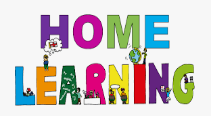 These leaflets have been created to offer suggestions for support to parents and carers during the COVID-19 crisis. Spending time at home- and home-schooling children in these difficult times can be challenging for everyone, particularly if your child has a Specific Learning Difficulty.These leaflets have been created to offer suggestions for support to parents and carers during the COVID-19 crisis. Spending time at home- and home-schooling children in these difficult times can be challenging for everyone, particularly if your child has a Specific Learning Difficulty.Key PrinciplesKey PrinciplesRoutine- is important for learners with dyslexia. Create a timetable for the day. You may want to use pictures.Don’t put too much pressure on yourself or your child. How much you can support will depend upon other responsibilities that you may have. Therefore consider: Quality over quantity. Lots of experiences throughout the day may not move your child’s learning on. Instead aim to complete a couple of quality tasks each day.It doesn’t have to just be about reading and spelling. Take the opportunity to plan in a variety of activities for your child. Exercise, life skills, board games, creative activities and online socialising with family and friends are equally important and provide opportunities to learn and ensure well-being.         What works best for learners with dyslexia?Routine- is important for learners with dyslexia. Create a timetable for the day. You may want to use pictures.Don’t put too much pressure on yourself or your child. How much you can support will depend upon other responsibilities that you may have. Therefore consider: Quality over quantity. Lots of experiences throughout the day may not move your child’s learning on. Instead aim to complete a couple of quality tasks each day.It doesn’t have to just be about reading and spelling. Take the opportunity to plan in a variety of activities for your child. Exercise, life skills, board games, creative activities and online socialising with family and friends are equally important and provide opportunities to learn and ensure well-being.         What works best for learners with dyslexia?Multi-sensory Learning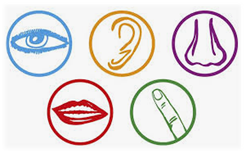 This way of learning makes links between the visual (see), auditory (hear), kinaesthetic (movement) and tactile (touch/feel) senses. A link involves using at least two of the senses at any one time. It gives learners a way to do, play, act and discover and will help your child to make meaningful links.Visual Learning Techniques:Pictures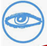 Mind mapsPostersCharts and diagramsSymbolsVideosPosi-it notesVisual Learning Techniques:PicturesMind mapsPostersCharts and diagramsSymbolsVideosPosi-it notesAuditory Learning Techniques: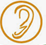 Recording ideasSaying ideas to someone else DiscussionMusic, raps and rhymesClapping rhythmsAudio booksClips from videos/DVDsAuditory Learning Techniques:Recording ideasSaying ideas to someone else DiscussionMusic, raps and rhymesClapping rhythmsAudio booksClips from videos/DVDs   Kinaesthetic/Tactile Learning Techniques:Hands on/practical/creative activitiesCreate pictures/diagrams/flow charts/mind mapsExperiments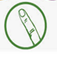 Note-takingMaking modelsMovement and dance   Kinaesthetic/Tactile Learning Techniques:Hands on/practical/creative activitiesCreate pictures/diagrams/flow charts/mind mapsExperimentsNote-takingMaking modelsMovement and danceOverlearning and bitesize chunks:  Children with dyslexia often require additional time to develop automaticity in any skill, but particularly in literacy. Automaticity can be acquired through overlearning and breaking learning into small bite-sized chunks. It is important that this is not seen as rote repetition of the material to be learned, but make sure that overlearning provides a good opportunity to utilise a range of materials and a variety of techniques.  There are a considerable number of games and ‘fun type’ activities available that can help to vary the learning experiences and promote automaticity (see further resources and websites).Overlearning and bitesize chunks:  Children with dyslexia often require additional time to develop automaticity in any skill, but particularly in literacy. Automaticity can be acquired through overlearning and breaking learning into small bite-sized chunks. It is important that this is not seen as rote repetition of the material to be learned, but make sure that overlearning provides a good opportunity to utilise a range of materials and a variety of techniques.  There are a considerable number of games and ‘fun type’ activities available that can help to vary the learning experiences and promote automaticity (see further resources and websites).Further resources to support learners with dyslexia from PSS:SOS Spelling leaflet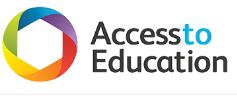 Paired Reading leafletTop Tips for Parents and CarersFurther resources to support learners with dyslexia from PSS:SOS Spelling leafletPaired Reading leafletTop Tips for Parents and CarersWebsites and Online Resources:www.bdadyslexia.org.ukwww.barringtonstoke.co.uk/books/homeschooling-help-for-lockdown/www.nessy.com/uk/www.dysguise.com/free-resources/www.drgavinreid.com/free-downloads/www.bbc.co.uk/teach/skillswise/english/zjg4scwwww.funbrain.com/www.readingrockets.org/article/top-10-resources-dyslexiawww.rnib.org.uk/bookswww.bbc.co.uk/bitesizewww.sirlinkalot.org/www.crayola.com/educationwww.enchantedlearning.com/www.spellzone.com/Websites and Online Resources:www.bdadyslexia.org.ukwww.barringtonstoke.co.uk/books/homeschooling-help-for-lockdown/www.nessy.com/uk/www.dysguise.com/free-resources/www.drgavinreid.com/free-downloads/www.bbc.co.uk/teach/skillswise/english/zjg4scwwww.funbrain.com/www.readingrockets.org/article/top-10-resources-dyslexiawww.rnib.org.uk/bookswww.bbc.co.uk/bitesizewww.sirlinkalot.org/www.crayola.com/educationwww.enchantedlearning.com/www.spellzone.com/